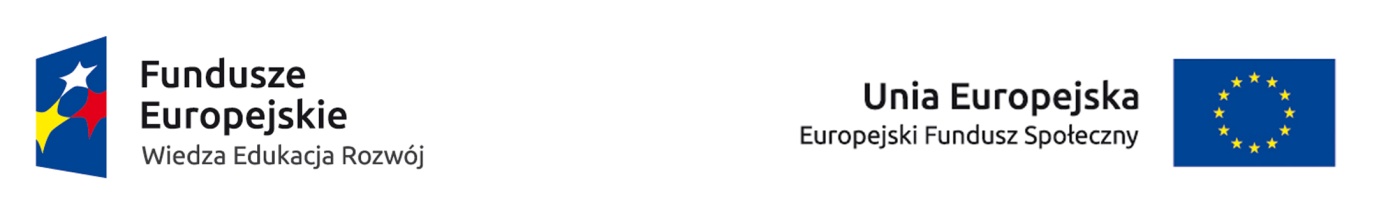 Załącznik nr 2Formularz zgłoszeniowy kandydata na  eksperta 
ds. opracowania modelowego programu realizacji praktycznej nauki zawodu na poziomie kwalifikacji technika
VII obszar branżowy – górniczo-hutniczyKonkurs nr POWR. 02.15.00-IP. 02-00-003/17                                        Proszę zaznaczyć „X”  zgłoszenie do pracy przy opracowaniu programu w danym zawodzie.                     Warunkiem przystąpienia do rekrutacji jest spełnienie wymagań koniecznych:Dodatkowe punkty kandydat może uzyskać,  spełniając kryteria:Wyrażam zgodę na przetwarzanie moich danych osobowych zgodnie z ustawą o ochronie danych osobowych (Dz.U. z 2016 roku poz. 922)Data:								              …………………………………..									                      Imię i nazwisko    BranżaZawódZgłoszenie Proponowana stawka godzinowagórniczo - wiertniczatechnik wiertnik1.Imię (imiona): 2.Nazwisko:3Data i miejsce urodzenia: 4PESEL: 5Adres zamieszkania: 6Adres poczty elektronicznej (e-mail): 7.Telefon komórkowy: 8.Aktualne miejsce pracy: 9.Stanowisko: 10.Wykształcenie ( nazwa uczelni, wydział, kierunek): Kryteria wymagańOpis spełnienia wymagańOcenaMinimum dwuletnie doświadczenie, po 2012 r. 
na stanowisku nauczyciela w zasadniczej szkole zawodowej/ technikum/ szkole policealnej lub instruktora praktycznej nauki zawodu, w zawodzie/ zawodach wchodzących w skład danej branżyProszę podać czas zatrudnienia/ stanowisko/ nazwa nauczanego przedmiotu, miejsce/miejsca pracy/ zakres obowiązków w obecnym miejscu zatrudnienia/Tak/NieKryteria merytoryczne:doświadczenie i kompetencje kandydataKryteria merytoryczne:doświadczenie i kompetencje kandydataMożliwe 
do uzyskania punktyWypełnia komisja rekrutacyjna
Uzyskane punktyObsługa pakietu biurowego MS Office (Word, Excel)5 pktDoświadczenie w pracy 
z wykorzystaniem internetowej platformy Moodle bądź równoważnej5 pktUdział w szkoleniach z zakresu kształcenia zawodowego w okresie ostatnich 5 latProszę podać temat szkolenia/liczba godzin/ organizatora szkolenia/rok w którym odbyło się szkoleń1 szkolenie – 1 pkt2 szkolenia – 2 pkt3 szkolenia – 3 pkt4 szkolenia – 4 pkt 5 szkoleń – 5 pkt(max 5 pkt)Doświadczenie przy opracowywaniu materiałów dla zawodu, do którego zgłasza się kandydat: podstaw programowych 
   kształcenia w zawodachinformatorówProszę podać/ funkcję/ zakres pracy/instytucja, dla której realizowane było zadanie i rok/1 przykład – 2 pkt2 przykłady – 4 pkt3 przykłady – 6 pkt4 przykłady – 8 pkt5 przykładów – 10 pkt(max 10 pkt)Doświadczenie przy opracowywaniu materiałów w zawodzie, do którego zgłasza się kandydat: programów nauczania suplementów Proszę podać/ funkcję/ zakres pracy/instytucja, dla której realizowane było zadanie i rok/1 przykład – 2 pkt2 przykłady – 4 pkt3 przykłady – 6 pkt4 przykłady – 8 pkt5 przykładów – 10 pkt(max 10 pkt)Doświadczenie we współpracy pomiędzy szkołą zawodową, 
a przedstawicielami rynku pracy w zakresie organizacji praktycznej nauki zawodu/staży / praktyk zawodowych dla uczniów w okresie ostatnich 6 latProszę podać nazwę szkoły 
i  przedstawiciela rynku pracy/zakres współpracy/ rok/1 przykład – 2 pkt2 przykłady – 4 pkt3 przykłady – 6 pkt4 przykłady – 8 pkt5 przykładów – 10 pkt(max 10 pkt)Tworzenie zadań, materiałów do części pisemnej i/lub praktycznej egzaminu potwierdzającego kwalifikacje w zawodzie.Proszę podać w jakim zawodzie/kwalifikacjach/ /rok/1 przykład – 2 pkt2 przykłady – 4 pkt3 przykłady – 6 pkt4 przykłady – 8 pkt5 przykładów – 10 pkt(max 10 pkt)Pełnienie funkcji egzaminatora w zawodzie do którego zgłasza się kandydatProszę podać w jakim zawodzie/kwalifikacji/ miejsce/rok/5 pkt